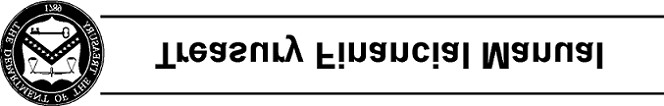 Bulletin No. 2019-10To: Heads of Government Departments, Agencies, and Others ConcernedSubject: U.S. Standard General Ledger (USSGL) — A Treasury Financial Manual (TFM) Supplement1. Purpose—This Bulletin revises the USSGL and replaces all previous amendments.RescissionBulletin No. 2019-10 rescinds the following publications:Bulletin No. 2018-05 (June 2018)Bulletin No. 2018-08 (August 2018)Bulletin No. 2019-02 (December 2018)Bulletin No. 2019-06 (March 2019)Explanation of UpdatesBulletin No. 2019-10 USSGL includes two parts:Part 1 Fiscal Year (FY) 2019, replaces USSGL Part 1 FY 2018 reporting.Part 2 FY 2020, replaces USSGL Part 2 FY 2019 reporting.Overall Changes to the USSGLPart 1 FY 2019—RevisedPart 2 FY 2020—RevisedSummary of Changes—The Summary of Changes identifies specific changes made to the USSGL.Changes by Part/SectionPart 1—FY 2019 Reporting includes Sections I through VII:Section I: Chart of Accounts—This section includes USSGL accounts required for FY 2019 reporting.Accounts added or revised are in bold typeface.Section II: Accounts and Definitions—This section includes USSGL accounts required for FY 2019 reporting.Section III: Account Transactions—This section provides transactions for USSGL accounts required for FY 2019 reporting.Section IV: Account Attributes for USSGL Proprietary Account and Budgetary Account Reporting —This section describes USSGL account attributes. It also displays the USSGL account attributes used with each USSGL account for FY 2019 reporting.Section V: Crosswalks to Standard External Reports for FY 2019 GTAS Reporting—This section provides FY 2019 reporting requirements for USSGL accounts that crosswalk to the following reports:OMB Form and Content:Balance SheetStatement of Net CostStatement of Changes in Net PositionStatement of Custodial ActivityStatement of Budgetary ResourcesSF 133: Report on Budget Execution and Budgetary Resources & Schedule P Budget Program and Financing ScheduleSection VI: Crosswalks to Reclassified Statements for FY 2019 Reporting—This section includes crosswalks for use in FY 2019 reporting.Reclassified Balance SheetReclassified Statement of Net CostReclassified Statement of Operations and Changes in Net PositionSection VII: GTAS Validations and Edits for FY 2019 Reporting—This section includes required Validations and Edits for use in FY 2019 reporting.Part 2—FY 2020 Reporting includes Sections I through VII:Section I: Chart of Accounts—This section includes USSGL accounts required for FY 2020 reporting.Accounts added or revised are in bold typeface.Section II: Accounts and Definitions—This section includes USSGL accounts required for FY 2020 reporting.Section III: Account Transactions—This section provides transactions for USSGL accounts required for FY 2020 reporting.Section IV: Account Attributes for USSGL Proprietary Account and Budgetary Account Reporting —This section describes USSGL account attributes. It also displays the USSGL account attributes used with each USSGL account for FY 2020 reporting.Section V: Crosswalks to Standard External Reports for FY 2020 GTAS Reporting—This section provides FY 2020 reporting requirements for USSGL accounts that crosswalk to the following reports:OMB Form and Content:Balance SheetStatement of Net CostStatement of Changes in Net PositionStatement of Custodial ActivityStatement of Budgetary ResourcesSF 133: Report on Budget Execution and Budgetary Resources & Schedule P Budget Program and Financing ScheduleSection VI: Crosswalks to Reclassified Statements for FY 2020 Reporting—This section includes crosswalks for use in FY 2020 reporting.Reclassified Balance SheetReclassified Statement of Net CostReclassified Statement of Operations and Changes in Net PositionSection VII: GTAS Validations and Edits for FY 2020 Reporting—This section includes required Validations and Edits for use in FY 2020 reporting.Effective DatePart 1 requirements for FY 2019 are effectively immediatelyPart 2 requirements for FY 2020 are effective October 1, 2019ReferencesTFM Volume I, Part 2, Chapter 4700, "Federal Entity Reporting Requirements for the Financial Report of the United States Government," dated May 2019.OMB Circular No. A-11, "Preparation, Submission, and Execution of the Budget," dated June 29, 2018.OMB Circular No. A-136 Revised, "Financial Reporting Requirements" (Form and Content), dated July 30, 2018.InquiriesDirect questions concerning this Bulletin to your agency's USSGL Board representative or:Jaime M. SalingDirector, Financial Reports and Advisory DivisionFiscal AccountingBureau of the Fiscal ServicePO Box 1328Parkersburg, WV 26106-1328Telephone: 304-480-6485Fax: 304-480-5176Date: June 6, 2019